Приложение к Основнойобразовательной программе сред-него общего образования на 2019-2023 годы, утв. приказом № 59/2 от29 августа 2019 г.Оценочные средстваФизикакласс. (Углубленный уровень)Входная диагностическая работаНазначение диагностической работыДиагностическая работа проводится с целью определения уровня подготовки учащихся 11 классов с углубленным изуче-нием курса физики и выявления элементов содержания, вызыва-ющих наибольшие затруднения.Время выполнения работыНа выполнение работы отводится 90 минут.Содержание и структура диагностической работыКаждый вариант диагностической работы включает 18 заданий:17 заданий с кратким ответом и 1 задание с развёрнутым отве-том. В работе задания с кратким ответом представлены несколь-кими типами: 11 заданий с самостоятельной записью ответа ввиде числа и 6 заданий на установление соответствия или мно-жественный выбор, в которых ответы необходимо записать ввиде последовательности цифр.Разделы освоения учебного предмета: Механика Молекулярнаяфизика и термодинамика Электродинамика (электростатика).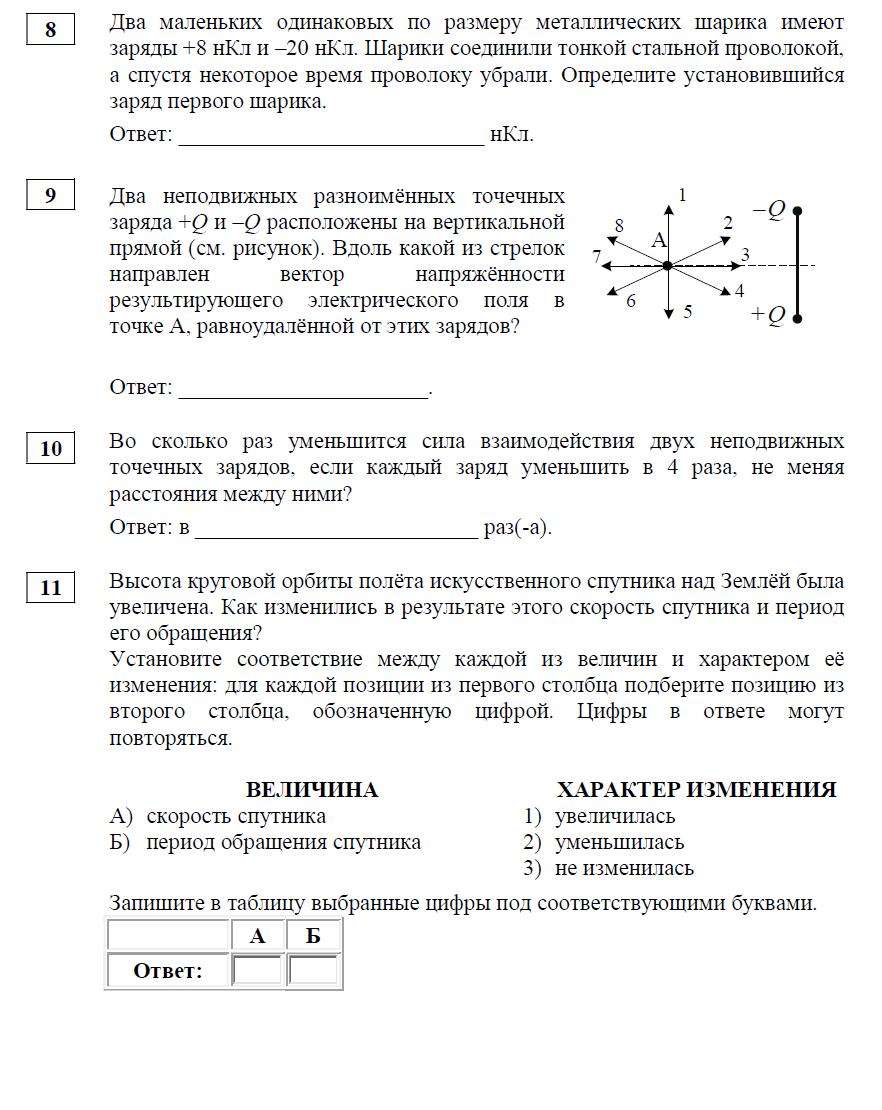 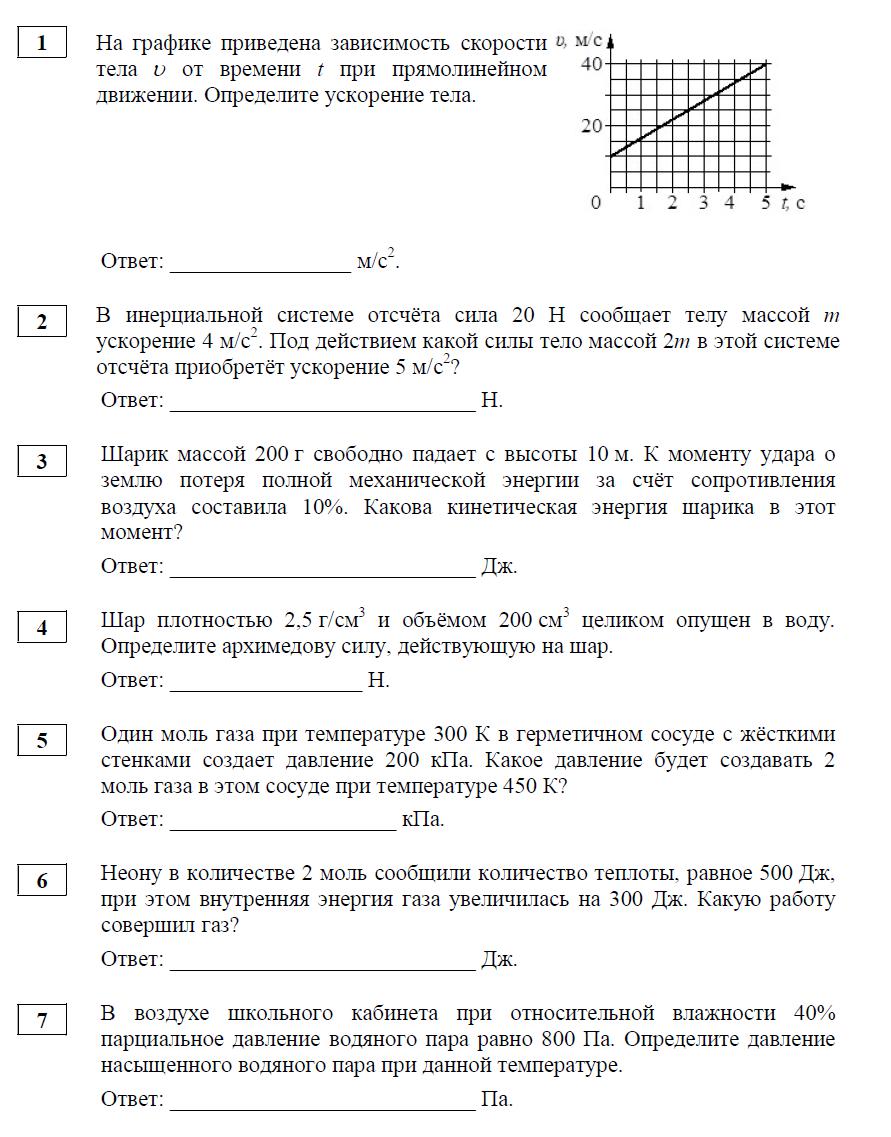 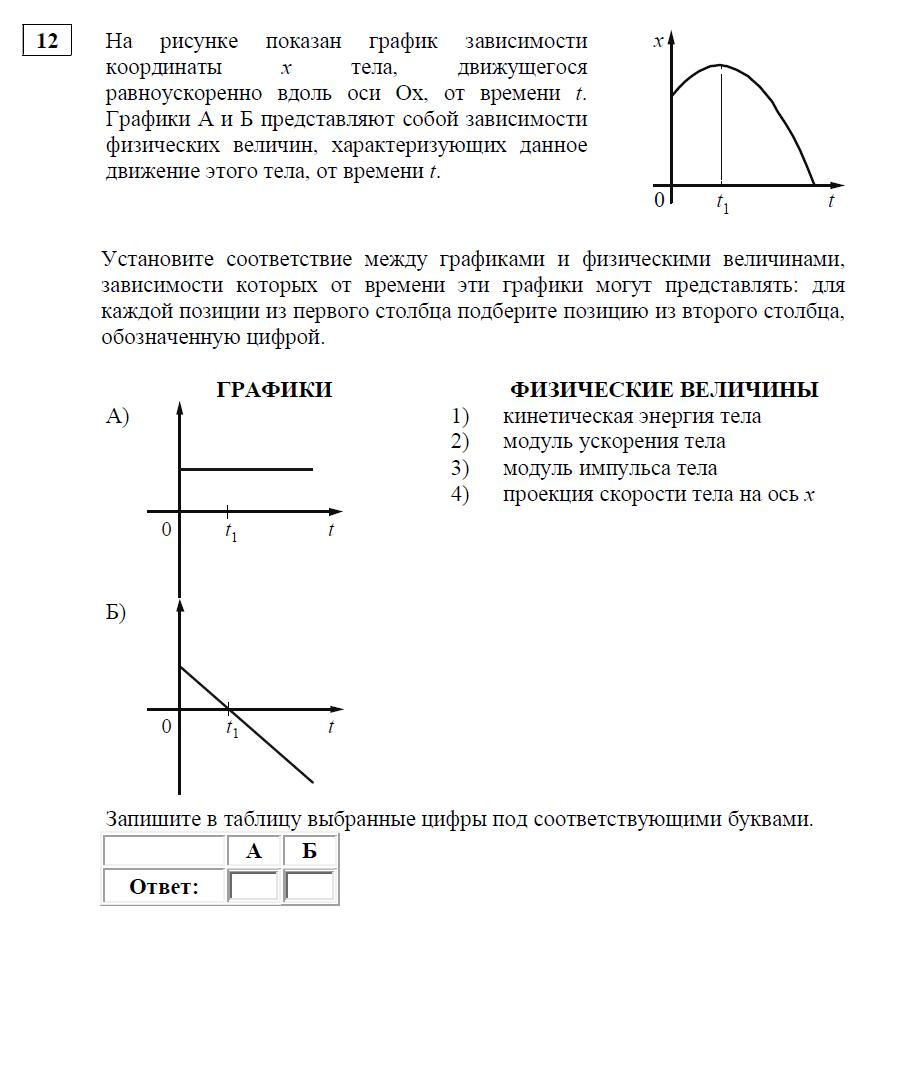 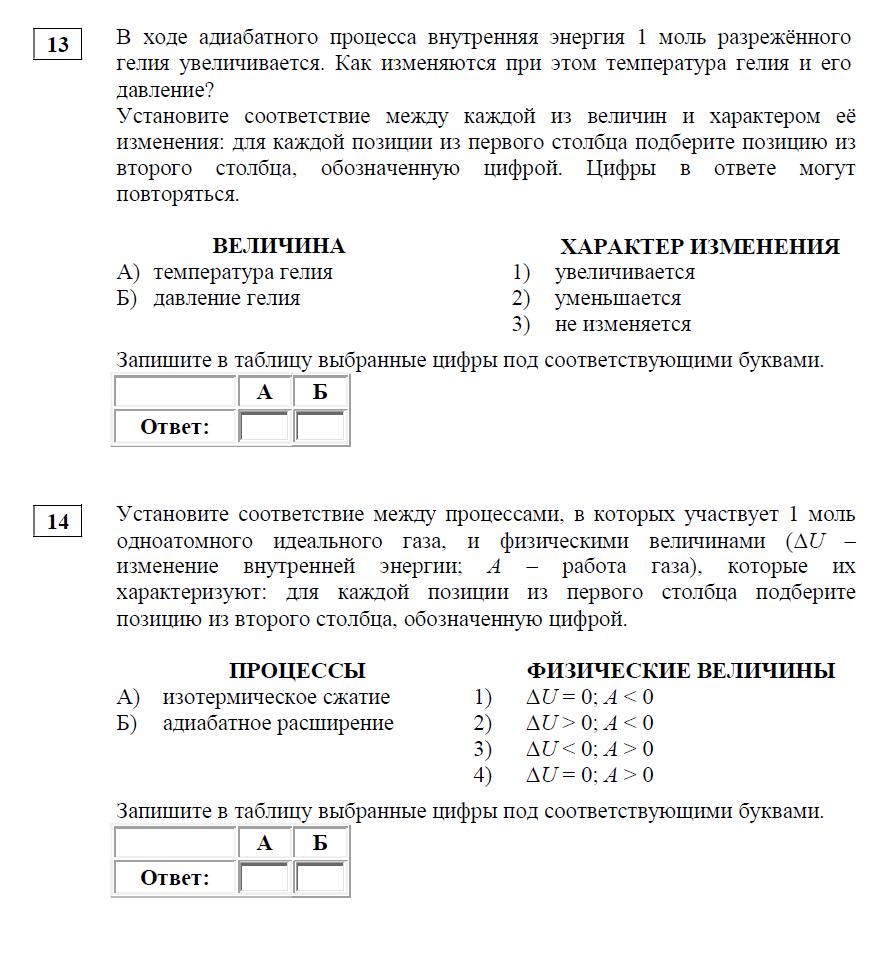 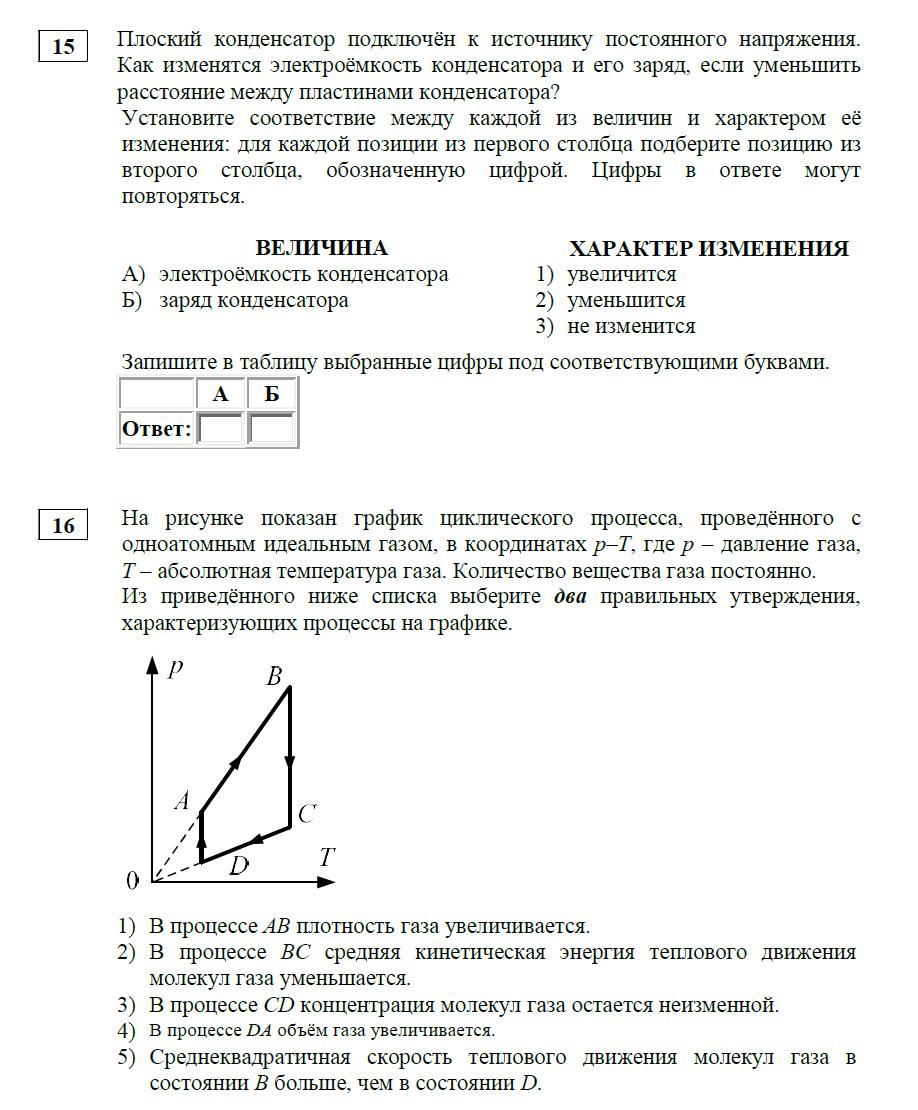 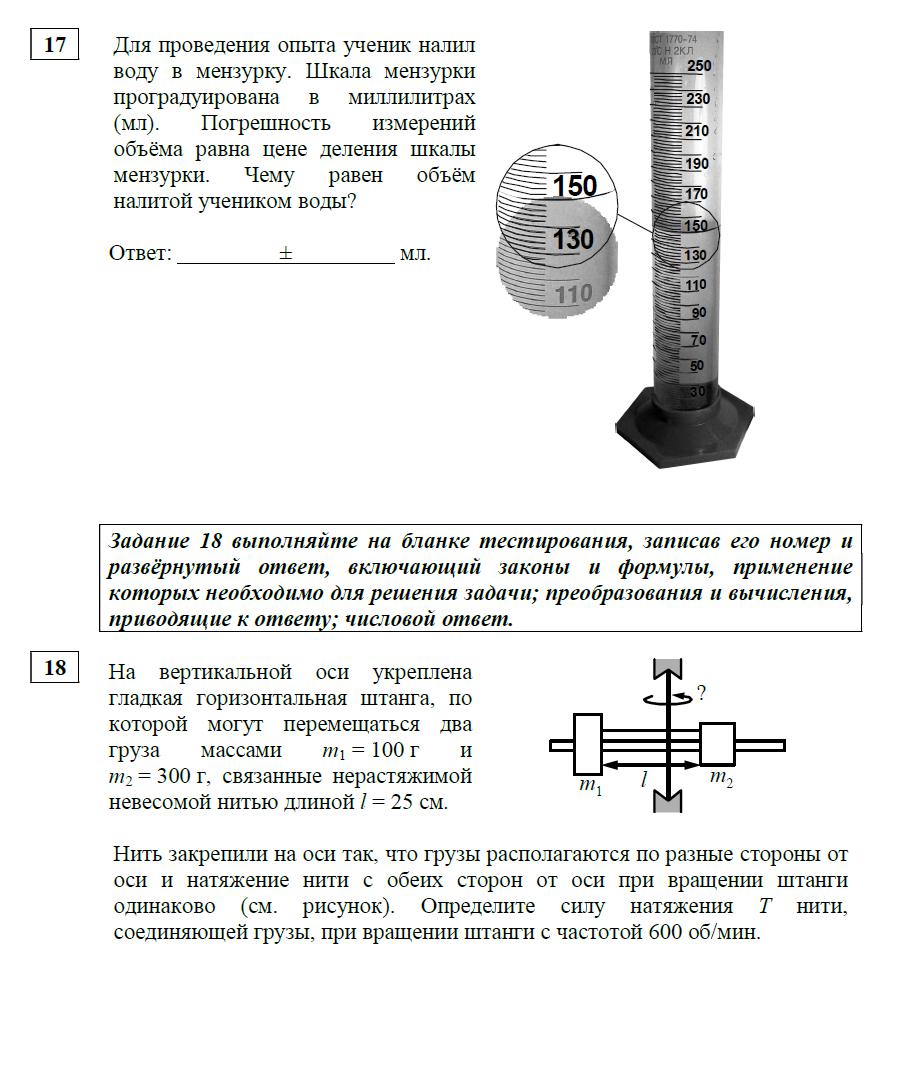 Промежуточная диагностическая работа.Назначение диагностической работы Диагностическая работа проводится с целью определенияуровня усвоения учащимися содержания курса физики 1- го полугодиякласса.Документы, определяющие содержание диагностической работы Содержание и основные характеристики диагностической работы определяются на основе следующих документов:Время выполнения диагностической работыНа выполнение всей диагностической работы отводится 60 минут. 4. Структура и характеристики диагностической работы Каждый вариант диагностической работы включает 6 заданий: Из них 2 задания с развернутым ответом.каждом варианте представлены как задания базового уровня сложно-сти, так и задания повышенного уровня сложности.диагностической работе контролируются элементы содержания из следующих пройденных в 10 классе разделов (тем) курса физики.1. Механика (кинематика, динамика, статика, законы сохранения в ме-ханике).1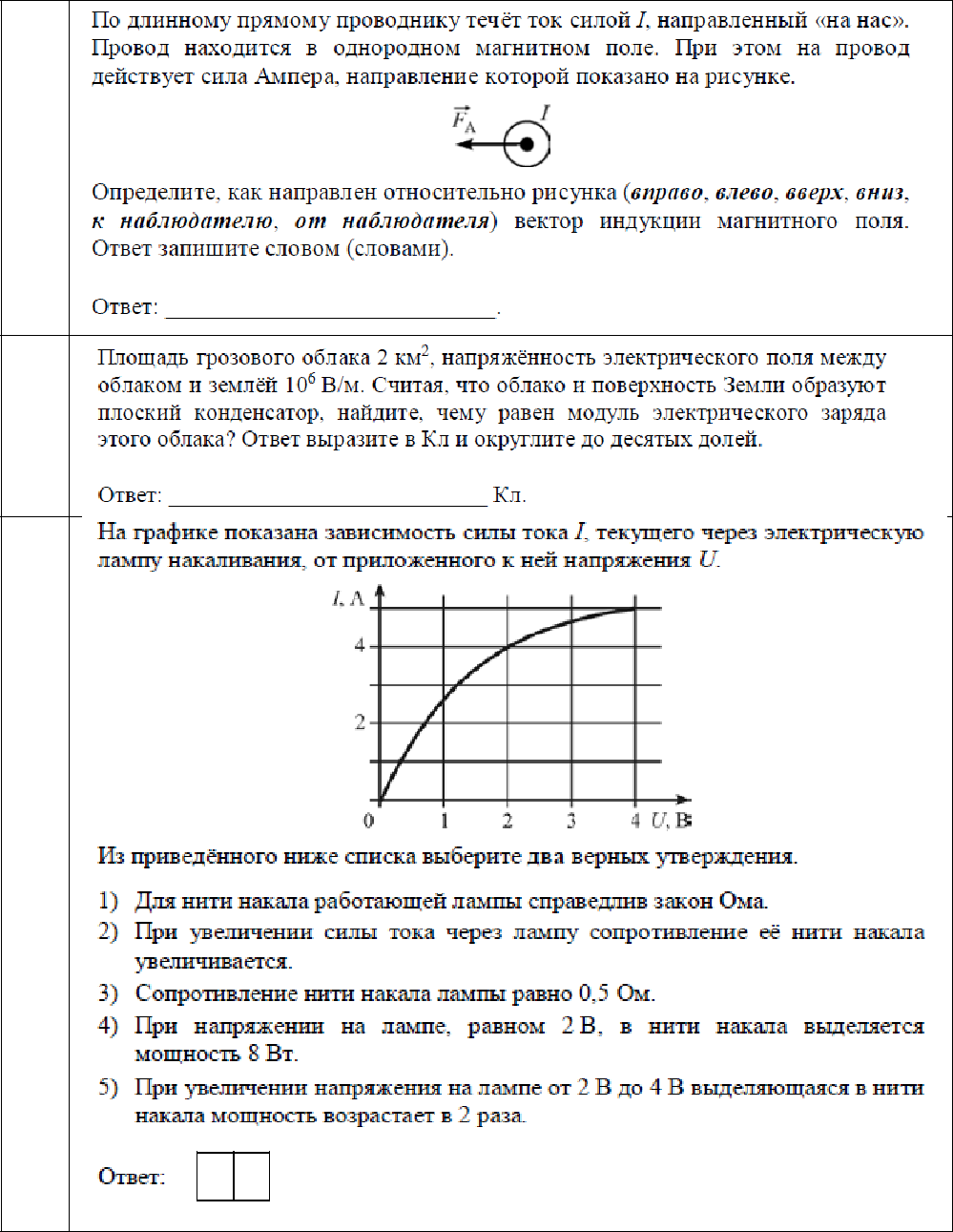 23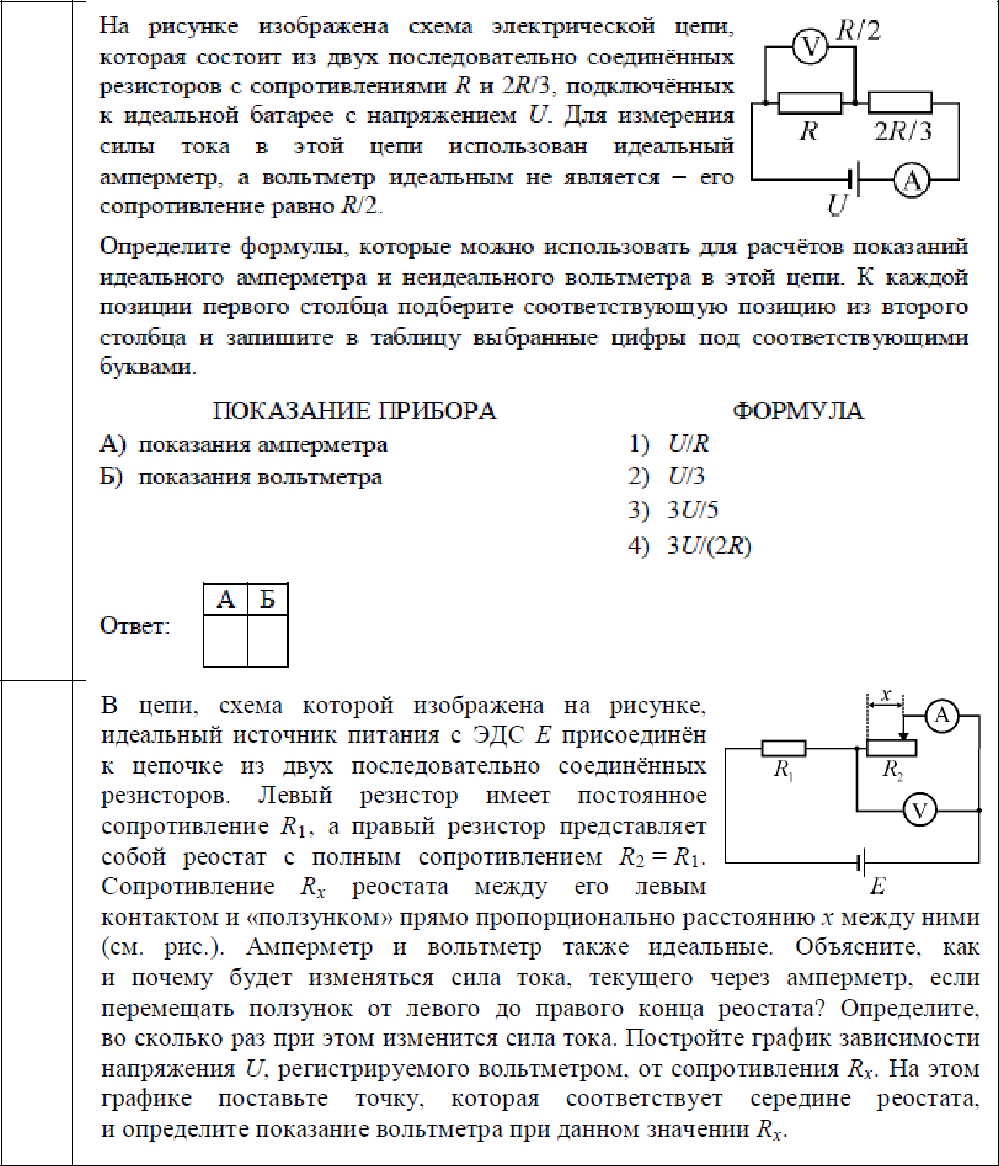 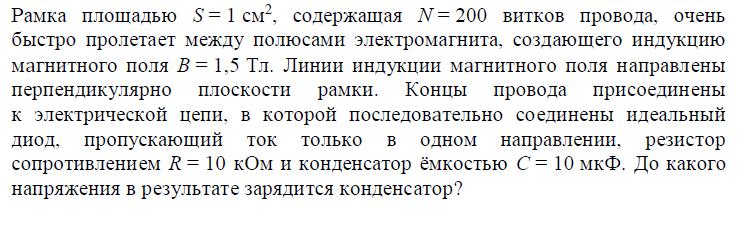 5Итоговая диагностическая работа.Назначение диагностической работы Диагностическая работа проводится с целью определения уровня усвоения учащимися содержания курса физики 11 класса.Документы, определяющие содержание диагностической работы Содержание и основные характеристики диагностической работы определяются на основе следующих документов:Время выполнения диагностической работыНа выполнение всей диагностической работы отводится 90 минут.4. Структура и характеристики диагностической работыКаждый вариант диагностической работы включает 12 задания:3 задания с развернутым ответом.каждом варианте представлены как задания базового уровня сложно-сти, так и задания повышенного уровня сложности.диагностической работе контролируются элементы содержания из следующих пройденных в 10 классе разделов (тем) курса физики.1. Механика (кинематика, динамика, статика, законы сохранения в ме-ханике).2. Молекулярная физика (молекулярно-кинетическая теория, термодинамика).3. Электродинамика (электрическое поле).Общее количество заданий в диагностической работе по каждому из разделов приблизительно пропорционально его содержательному наполнению и учебному времени, отводимому на изучение данного раз-дела в школьном курсе физики.4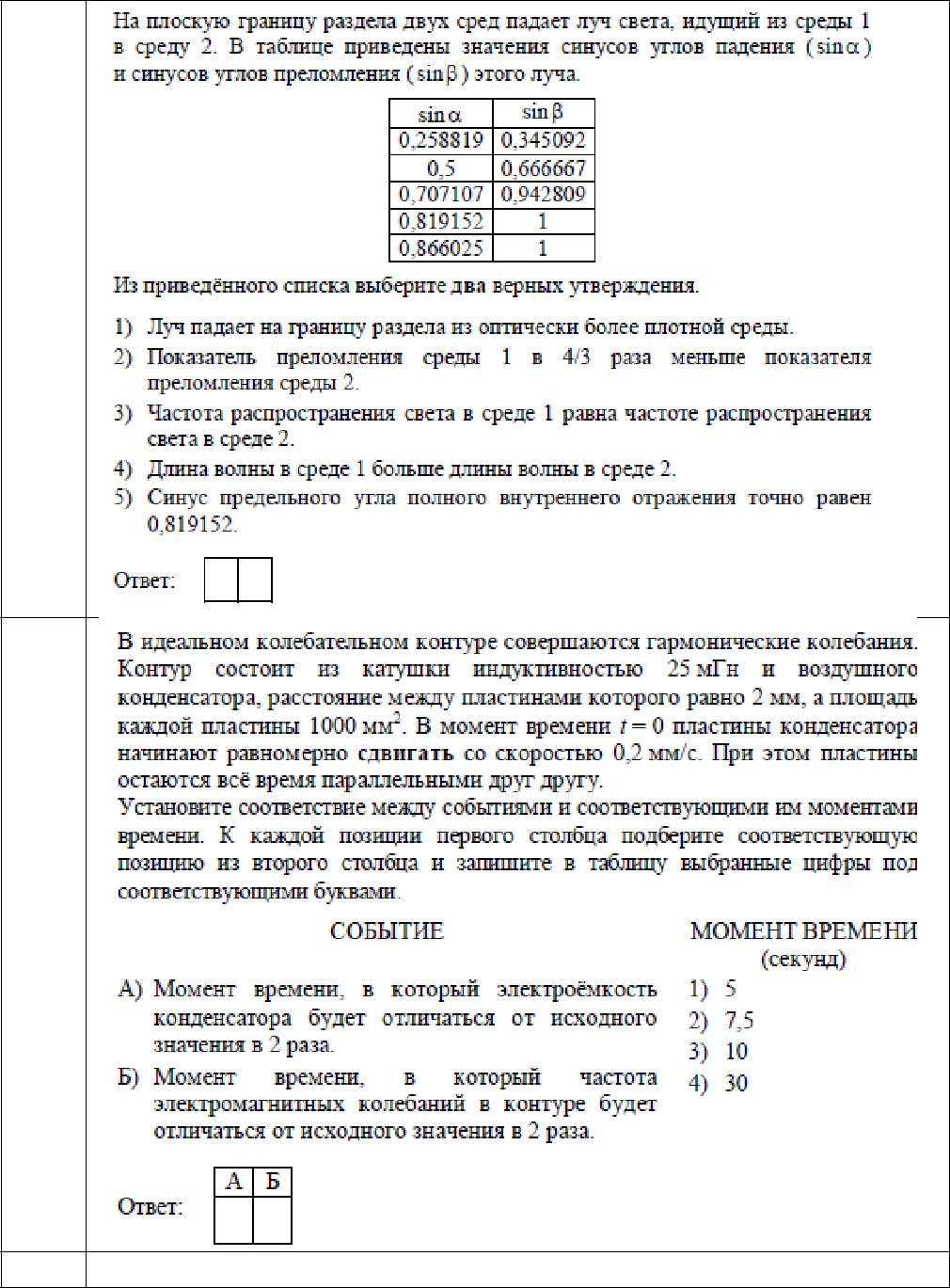 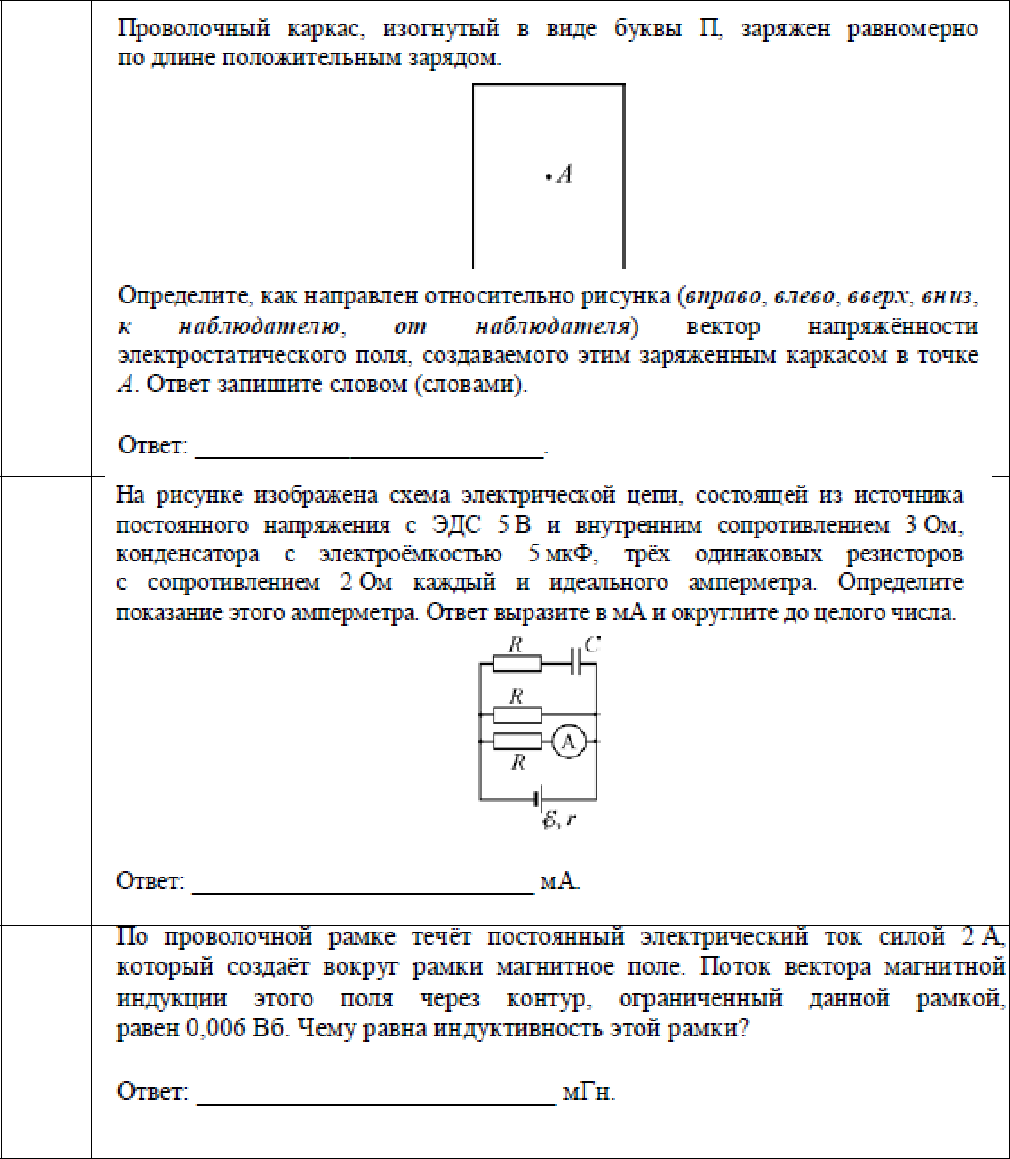 12536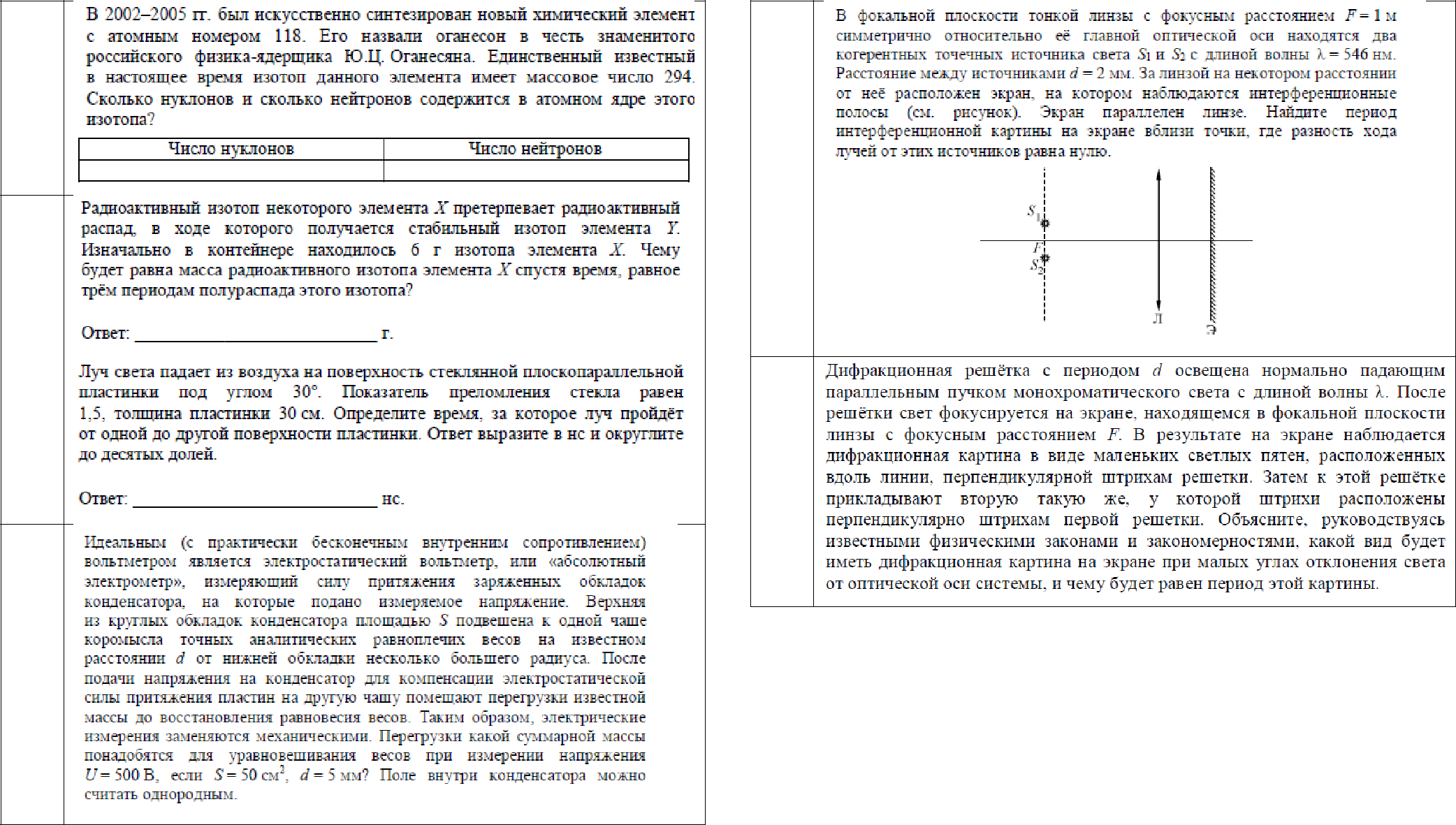 81046711912